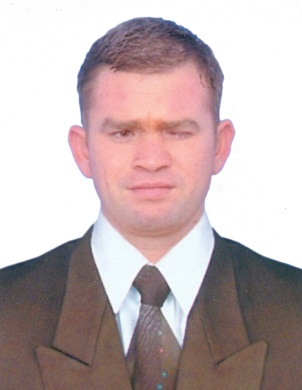 Contact details:Dr. A. Marisport,Assistant Professor of Law,Gujarat National Law University,Gandhinagar, Gujarat,Email: marisport@gnlu.ac.in	Marisport85@gmail.comMobile: 9176478958/8128684328Educational Qualifications:LLM in Business Laws,PHD in LawDiploma in Cyber LawsDiploma in VictimologyMA in Political ScienceTeaching ExperienceTen years at Gujarat National Law University.Research Projects (Completed)Has completed a research project titled “Impact Analysis of Work Environment of Employees with Disability in the Government Organizations of Ahmedabad and Gandhinagar Districts” which is funded by Government of Gujarat.Has successfully completed the research project titled “Resolving pending cases through Alternative Dispute Resolution under Section 89 of Civil Procedure Code: A Case Study” from the Department of Justice under the Ministry of Law and Justice on 31/8/2019.Consultancy AssignmentsSubmitted the research inputs on Gujarat Prohibition Act, 1949 to the Law commission of Gujarat.Area of Research/InterestAreas of General InterestAlternate Dispute Resolution, CriminologyVictimologyInternational commercial arbitration.Disability StudiesPublicationBook ChaptersWritten a chapter titled “Whether India need a special sentencing guidelines or not -a critical analysis of current judicial sentencing” in the book titled  Criminal Justice System in India: Need for systemic changes, published by S.S.B New Delhi  and Edited by Dr Anand Kumar Tripathi, Dr Dimpal T.Raval & Mr. Ashutosh Pande.Published a book chapter on "Mandatory Arbitration Clause in Consumer Contracts" in (book) Globalisation and Consumerism - Issues and Challenges, edited by Dr. G. Ganesan & Dr. M. Sumathy published by Regal Publications, New Delhi.co-authored a chapter on "Narco Terrorism: An Infinite Quest for Future Solution" in the book titled Terrorism, Its Legal Framework and Beyond, edited by Dr. Mithilesh Narayan Bhatt, Published by Manakin Press Pvt.Journal Articlesco-authored an article titled Arbitration Clauses in Intellectual Property Contracts: Past, Precedence, and Future in the Journal of The International Lawyer, Published by IBA International Law Section, volume 54, Issue 3, 2021Co-authored the article titled distillation of the “Fair and Equitable Treatment” Clause in Investment Arbitration in the context of Indian case studies 2021 5 MLJ 21Co-authored the article titled “Protecting the Employment Rights of Persons with Disabilities in India” published in Labour Law Journal, Volume 3, Issue 18Published an article on Review of the Banking Ombudman Scheme 2006 as amended 2017 in  the International Journal of Advance and Innovative Research Volume 6, Issue 1(XXVI): January - March 2019.Published an article titled “CRIMINOLOGICAL ANALYSIS OF ORDERLY SYSTEM IN INDIAN POLICE” in Review of Research Journal, volume 7 issue 12 September 2018.Published an article titled “Law and Practice of Arbitration and Mediation In South Africa” in Ad Valorem Journal of Law, VOLUME: 5 ISSUE: II PART-I APRIL - JUNE 2018.Published an article titled “Arbitration And Mediation Law and Practice In Australia” in Ad Valorem Journal of Law, Volume: 5 Issue:I Part-II January - March 2018.Published an article on "Health insurance portability - A critical analyze" in International Journal of Business, Management and Social Sciences,VolII, Issue 7, March 2013Published an article entitled "Critical Analysis of Gender Consideration in Judicial Sentencing" in Asian Journal of Research in Social Sciences and Humanities, Vol 7, No 10, October 2017.Published an article entitled "Criminological analysis of Indian government demonitisation policy" in International Journal of Research Culture Society Vol. 1, Issue. 08, October 2017.Published an article on "A critical analysis of law and policy on elderly victims in India" in International Research Journal of Human Resources & Social Sciences, Vol 4, Issue 3, March 2017.Published an article on "Deciding the Issue of Arbitrability in Indian Context" in the conference proceedings of two day international conference on Challenges in Domestic and International Arbitration at Chennai from 23-24th September 2016, organized by Indian institute of technical arbitrators, Chennai.Published an article titled "Restorative punishment in Indian context" in the Madras Law Journal (criminal) on (10-03-2016 (2016, 1 MLJ (CRL) VOL 85 PART-5 2016, 1 MLJ (CRL) VOL 85 PART-5).Published a case review on Afcons Infrastructure Ltd. v. Cherian Varkey Construction Co. (P) Ltd In Current Tamilnadu Cases, 26/8/2015 issueCo-authored an article titled Economic Analysis of "Fairness in Arbitration Act - USA" in ICA Arbitration Quarterly, Vol. 187, October- December, 2015Published an article on "Railway Claims Tribunal and Consumer Claims - A Critical Analysis" In The Legal Awareness Magazine Vol.Books ReviewedPublished book review on "Essential Criminology" in the International Journal of Criminal Justice Sciences, IJCJS IJCJS January - June 2017 Volume: 12 Issue: 1.Published book review  on "International Intellectual Property Arbitration" In Madras Law Journal, 124th Year Issue No. 6 (2015)1 MLJ Vol. 28. Part 6 (05-02-2015)Conference / Seminar / WorkshopPaper Presentation  ConferencesHas presented paper titled Deployment of “Victim Precipitation” in Consumer Contracts: Context and policy Implications” at the International Conference on Victim Assistance on 21st-23rd October 2021 organized by OP Jindal Global University, Sonipat, India.Has presented a paper titled “Cyber Crime against Women with Disabilities in India” in Virtual National Conference on “Dissecting Cyber Space Victimisation and Anatomising Criminal Justice Response” organized by Department of Criminology and Criminal Justice Manonmaniam Sundaranar University, Tirunelveli, Parul Institute of Law, Faculty of Law, Gujarat and Indian Society of Criminology (ISC)Presented a paper titled "Legal Aid and Women with Disabilities" in the "1st CUSB National Online Conference on Women Empowerment and Role of Legal Services Authority" on 07th-08th March, 2021, Organised by the Legal Aid Clinic, School of Law & Governance, CUSB.Presented a Paper titled “Inclusive Work Environment Policy for Disable Employees in the Government Institutions: Ensuring Fair and Just “ in 6th International Conference on Law and Economics, 2020 (Virtual) held on 26-28 December, 2020 at National Law Institute University, BhopalPresented a paper titled "Impact of Witness Protection Scheme in the Indian Criminal Justice System" in the Fourth International Conference of The South Asian Society of Criminology and Victimology (SASCV) on January 30-31, 2020 at Ahmedabad, Gujarat.Presented a paper titled Existence of “Victim Precipitation” in Indian Criminal Justice system-a critical analyse in the International Conference on Police Science (ICPS) 2019 on 6th and 7th September, 2019 at Raksha Shakti University.Presented a paper on "Deciding the Issue of Arbitrability in Indian Context" in the International Conference on "Challenges in Domestic and International Arbitration" held at Crowne Plaza Chennai Adyar Park, Chennai on September 23-24, 2016.Presented a Paper Titled "Restorative Justice in Indian Context" in The International Conference on "Victim Compensation and Restorative Justice" Held on 23 November 2015, Organized by Centre for Advanced Studies in Human Rights (CASIHR) Rajiv Gandhi National University of Law, Punjab in Collaboration with Institute of Correctional Administration, Chandigarh.Presented a paper entitled "arbitrating construction and engineering disputes" in the International Conference on Role of Arbitration in Engineering Contracts November 7-8, 2014, at New Delhi organized by Indian Institute of Technical arbitrators.Presented a paper on "Women in panchayati raj - a critical analyse" on international interdisciplinary conference on recent trends organize by choice college of arts and commerce, Pune on 25/2/2013.Presented a Paper on "Nuclear Energy is the real alternative for Mitigating Climate Change Emissins- A Critical Analysis, in "International Conference on Corporate and Business Response to Climate Change- from Awareness to Adoption" "Transcending the Boundaries", Organised by Deptt. Commerce Periyar University Salem, Tamil Nadu.Presented a paper on "Arbitration in consumer disputes a critical analyse" in the  National conference on consumer protection act at Tamilnadu Dr Ambedkar Law University on on 10/4/2013.SeminarsHas presented a paper entitled “Criminological Analysis of Orderly System in Indian Police in the "Joint National Seminar on Police Structuring - Enhancing Lean and Effective Institution organised by the Gujarat National Law University & National Security Advisory Board, Government of India under the aegis of Police Academia Interaction Forum (PAIF), at its Campus on 21 August, 2018.Presented a paper titled "role of women in conflict resolution" in the One Day National Seminar on "Role of Women in Sustainable Development" sponsored by National Commission for Women (NCW), Government of India and organized by Gujarat National Law University, through its, Centre for Environmental and Sustainable Development, at GNLU on 01st April, 2017.Presented a paper entitled "Whether India need a special sentencing guidelines or not -a critical analysis of current judicial sentencing" in the International Seminar on "Criminal Justice System in India: Need for Systemic Changes" held on 29th & 30th July 2016.Presented a paper entitled "Consumer claims under railway claims tribunal-a critical analyze" in the National Seminar on Legal Protection of Consumers in A Global Economy- Recent Approaches and the Way Forward on March 29-30, 2014. Organized by BANARAS HINDU UNIVERSITY FACULTY OF LAW In collaboration with The Centre for Consumer Studies, IIPA, New Delhi.Presented a Paper on "How to Eradicate Thirumangalam Formula" in National Seminar on "Electoral Reforms and the Law" organized by Centre for Parliamentary Studies and Law Reforms & The National Law University of Advanced Legal Studies, Kochi.Presented a paper on "rights of orphan children" in two day UGC National Seminar on "Protection of the Rights of the Children in National Development" ( Organised by P.G. Deptt. Of Law, S.V. University, Tirupati Andhra Pradesh).Presented a Paper on "Consequence of creating and Patenting of Transgenic Animals" in two day National Seminar on "Intellectual Property Rights and Human Rights" (Organised by IP Association of South India, Chennai in Association with The Tamil Nadu Dr. Ambedkar Law University, Chennai) to commemorate the "World IP Day".Presented a paper entitled "Nuclear Energy and Climate Change" in National Seminar on "Climate Change: Issues and Challenges in International Environmental Law" organized by The Tamil Nadu Dr. Ambedkar Law University, Chennai & Tamil Nadu Pollution Control Board.Presented a Paper on "Mandatory Arbitration Clause in Consumer Contracts" in National Seminar on Globalisation and Consumers-Issues and Challenges organized by School of Commerce-Bharathiar University, Coimbatore in Collaboration with Centre for Consumer Studies, Indian Institute of Public Administration, New Delhi.Presented  a Paper on "United Nations stand on Intellectual Property Rights" in National Seminar on "The 21st Century UN: Reform Issues and Challenges" organized by Govt. Law College, Chengalpattu & The Tamil Nadu Dr. Ambedkar Law University, Chennai.WebinarsHas taken a session on Victim Precipitation in Indian context: prospects and limitations in the Faculty Seminar organized by GNLU Research and Publication Division on 27th August, 2021.Presented a paper titled “Impact Analysis of Work Environment of Employees with Disability in the Government Organizations of Ahmedabad and Gandhinagar Districts” at The Disability Studies Conference 2021 Held in Auckland, New Zealand and shared virtually on 10-12 July 2021Has presented paper titled “Need for inclusive policies for dealing with victims of women with disabilities” in the 9th International (Virtual) Conference on Victim Assistance on 30th & 31st October 2020 organised by O.P. Jindal Global University, Sonipat, India.Has presented  paper on Right and Access to Health of Disabilities During Corona Pandemic in “National E-Conference on Public Health Law in India: Need of the Hour” organized by Parul Institute of Law, Faculty of Law, Parul University in collaboration with Centre of Research for Development on, Sunday September 27, 2020 at Parul University, Vadodara, Gujarat.Participation ConferencesHas participated in the National Conference on Criminal Activities and Radicalization in Jails, Vulnerability of Inmates and Jails Staff and their Protection on  12th and 13th September, 2019 in BPRD head quarters at New Delhi.Have participated an International Conference on “GIFT IFSC - Emerging International Financial Services Centre Globally” at GIFT International Centre, GIFT City, Gandhinagar On 7/12/2018.Participated the Third International Conference on Law and Economics on 18-19 November 2017 at IIM Ahmedabad.Participated the "National Conference on New Corporate Insolvency Regime and Real Estate Regulation on 08th September 2017 at Hotel Hyatt, Ahmadabad organized by The Associated Chambers of Commerce and Industry of India (ASSOCHAM).Participated the Global Pound conference series-India on 12-14 May 2017 at Chandigarh.Participated the Global conference on "National Initiative towards Strengthening Arbitration and Enforcement in India" at Vigyan Bhavan, New Delhi from 21st - 23rd October 2016, organised by NITI Aayog.Participated the Second International Conference on Law & Economics 2016, Jointly Organized by Indian Institute of Technology Kanpur, Gujarat National Law University Gandhinagar & Indian Institute of Management Ahmedabad on 03-04 September 2016.Participated in the International Conference on "Modern Corporate Laws: Understanding the Dynamism"- Within and Beyond the Legal Boundaries organised by the GNLU Centre for Corporate & Competition Law on October 5th & 6th, 2013 at Gujarat National Law University, Gandhinagar.Participated in the National Conference on "STRENGTHENING PARTICIPATORY DEMOCRACY AND GOOD GOVERNANCE" (Pre-Summit Event of the Vibrant Gujarat National Education Summit 2014 'Towards Educating Young India') organised by Centre for Constitutional and Administrative Law (CCAL), Gujarat National Law University in collaboration with Knowledge Consortium of Gujarat, Government ol Gujarat on January 5,2014 at Gujarat National Law University, Gandhinagar.Participated in the national Conference on "International Trade implications of National Food Security Act 2013, August 9, 2014 Organized by The Centre for food security and Agro Economy (CFSAE), Gujarat National Law University, Gandhinagar.Participated in the international conference on india's foreign relations - southeast asia and the indian ocean: strengthening the political, economic, security and cultural prospects, september 12-13, 2014. organized by centre for foreign policy and security studies, gujarat national law university in collaboration with the indian council of world affairs, new delhi.Participated in the "First Gujarat Law Colleges Conference on Constitutional Law" Organized by Commissionerate of Higher Education Department, Govt. of Gujarat and GNLU, Gandhinagar.Participated in the Half day round table conference on "Addressing Child Malnutrition Issue in India : A need of the Hours" Organized by Centre for Food Security and Agro Economy and GNLU, Gandhinagar.SeminarsParticipated in markpatent.org’s 14th ANNUAL INTERNATIONAL SEMINAR ON IPR A KEY TO SUCCESSFUL BUSINESS STRATEGY on  23rd - 24th February 2019, at Renaissance Hotel, Ahmedabad.Participated in One Day National Seminar On "Interaction of Intellectual Property with Pharma & Chemical Sectors" organized by Gujarat National Law University through its GNLU-GUJCOST Centre of Excellence on IPR Laws, Policies and Practices at its Campus on 4th February 2017.Participated 12th Annual International Seminar on Intellectual Property Rights: Catalysing Creativity on 11th-12th February 2017 at hotel Ummad, Ahmadabad organized by markpatent.org.Participated in 9th Annual Intellectual Property Summit 2016 held on January 09 & 10, 2016, organized by Ahmedabad Management Association.Participated in the National Seminar on "Copyright Law Amendment of 2012 " Organized on 25-26 August 2012 at ILS Law College, PuneParticipated in the National Seminar on "World Intellectual Property Day" conducted by The Tamil Nadu Dr. Ambedkar Law University, Deptt. of Intellectual Property Law in Association with Anand & Anand, Advocates.WorkshopsHas attended the Workshop on Impact of Clinical Legal Education on 21 October 2021 organised by O.P.Jindal Global University, Sonipat, India.Participated in National Virtual Workshop under Centre for Excellence in Alternate Dispute Resolution Law (CEADRL) Organized By ICFAI Law School, The ICFAI University, Dehradun On 8th and 9th December, 2020Participated in One Day Symposium on "Laws Related to Women and Influencing Factors" organised by GNLU LexTech (Science Technology & Law) Club & Gender Sensitization Committee with the support from Gujarat State Commission for Women, on 05/01/2019 at GNLU.Participated in the Symposium "Changing Contours of IP Laws in United States, India and China" jointly hosted by Gujarat National Law University and The George Washington University Law School, through its GNLU-GUJCOST Research Centre for Excellence in IP Laws, Policies & Practices, at its campus on 5 October, 2018.Participated in the Workshop on Social Entrepreneurship organised by the Gujarat National Law University through its GNLU Legal Incubation Council in collaboration with Student Startup & Innovation Policy, Government of Gujarat, at its Campus, on 03 & 04 August, 2018.Participated in Youth n Democracy Campaign 2018 at Gujarat National Law University, Gandhinagar on August 01, 2018.Participated in the half day workshop on "Social Impact Assessment: Policy and Procedure" organized by the Gujarat National Law University (GNLU) through its GNLU-Satluj Jal Vidyut Nigam Ltd. Fellowship on Hydro Power Development and Environment and Rehabilitation & Resettlement Laws, at its Campus on 27 July, 2018.Participated  in the workshop on Institutionalization of Arbitration and Development of an Arbitration Bar at Bolgatty Palace, Ernakulam, Kerala on 25th February 2017Participated in the One Day Workshop On "Intellectual Property Laws for the Traditional and Internet Based Businesses" organized by Gujarat National Law University on 27th July 2016.participated the half day Workshop on 'The Role of Forensic Psychology and Neuro criminology in Criminal Justice Delivery System', organized by Gujarat National Law University on August 04,2015.Participated in the Workshop on "Managing Intellectual Property: Concept to Commercialization" organized by GNLU, Gandhinagar.Participated in one day "Training Workshop on Investment in Financial Market" at GNLU, Gandhinagar.Participated in a Workshop on "Human Rights", organized by The Tamil Nadu Dr. Ambedkar Law University, Chennai.WebinarsParticipated in the webinar on the topic "Force Majeure Clause and Dispute Resolution", by Ms. Abhisaar  Bairagi, Partner, Khaitan & Co., held on 12th September 2021, organized by IURIS JURA.Has participated in the International ADR Summit organized by ADR HOC, India with the Secretariat of Asian Institute of Alternative Dispute Resolution as its supporting partner from 7th - 9th August 2021.Has participated in the 4 Day - Live Lecture Series on the topic "Drafting under Arbitration & Conciliation Act, 1996"organized by IURIS JURA on August 2021.Has participated in the 1st International Symposium on Crime Studies held on 28-29th October, 2020, organised by the Centre for Criminology and Forensic Studies, Jindal Institute of Behavioural Sciences, O.P. Jindal Global University, India.Participated in the international webinar on Health Issues of Underprivileged Women on 18- 19 september 2020 organised by Internal Complaint Committee and IQAC of Haldia GOVT. College in collaboration with R.U.B.I Society And Research Centre, HowrahHas participated in the National Webinar on “Blockchain Technology and e-Governance” organized by the Gujarat National Law University through its Centre for Law and Technology in collaboration with Gujarat Council on Science & Technology and Department of Science & Technology, Government of Gujarat, on 19 September 2020Has participated in the Public Debate on Legal Education Perspectives of National Education Policy 2020 held on 08.09.2020 organized by Government Law College, Villupuram, Tamil Nadu.One Week Online Workshop on Intellectual Property Rights and Entrepreneurship Development (IPRED 2020) from September 01-05, 2020 organized by NIT Silchar (Assam)   Has participated in the webinar on Mediation: A Peek into the Post COVID-19 Scenario from 1 September to 2 September 2020 organised by Centre for Alternative Dispute Resolution (CADR), Rajiv Gandhi National University of Law, Punjab.Has participated in the One Day International Webinar on "Debunking Rape Myths and Stereotypes: Safeguarding Human Rights" organized by Centre for Advanced Studies in Human Rights, Rajiv Gandhi National University of Law, Punjab on 3oth August 2020.Has participated in the webinar titled "The India-China Conflict" by Prof. Sreeram Chaulia on 29th August, 2020 organized by Amity Law School, Amity University Rajasthan.Has participated in the International Webinar on “Future of Basic Structure & Essential Features Doctrine” delivered by Padma Shree Prof. (Dr.) Upendra Baxi Organised by ICFAI Law School, ICFAI University, Dehradun on 27 August, 2020.Has participated in Prashikshnam 2020 titled "Importance of Forensic Science in Law" from 27 to 29 August, 2020 organized by Shri Vaishnav Institute of Forensic Science.Has participated in the webinar on Evolving Role and Responsibilities of Police: Marching Towards Good Governance on August 22, 2020, organised by Post Graduate Government College for Girls, ChandigarhParticipated in the International Seminar on "Impact of COVID 19 in the Field of Disability & Rehabilitation on 20th and21st August, 2020 organised by ICFAI University, Tripura.Has participated in the One Day Workshop on Clinical Legal Education and Access to Justice on 2nd August, 2020Has participated in the National Symposium on Intellectual Property Rights organised by Law College Dehradun faculty of Uttaranchal University in collaboration with S.S. Rana & Co from 27th-31st July 2020Has participated in the webinar on Contours of Intellectual Property Issues in Artificial Intelligence held on 19th July,2020 organised by IP Assisto.Has participated in the one day National Conference on the Impact of Narcotic Drugs and Psychotropic Substances Among Youth” On July 8th 2020, organized by School of Law, Sathyabama Institute of Science and TechnologyHas participated in the National Webinar on “Accreditation and Assessment Process” organized by the Gujarat National Law University in association with National Accreditation and Assessment Council (NAAC) on 06th July 2020.Has participated in the Virtual Public Round Table Consultation Forum on Criminal Law Reforms 2020 held on 18th of July 2020.Has participated in the Webinar on “SCHOLARLY COMMUNICATIONS: MYTHS AND FALLACIES” organised by the IQAC & DEPARTMENT OF LIBRARY OF V. M. SALGAOCAR COLLEGE OF LAW, Miramar - Goa held on the 10th JULY 2020Has participated in the “Virtual National Conference on Limited Liability Partnership” held on 11th July 2020 organised by Sathyabama Institute of Science & Technology, School of Law In Association with Eshwars  House of Corporate & IPR Law training program on Interface of Intellectual Property Rights in the Pharmaceutical Industry" held on 11th July,2020 organised by IP Assisto.Has participated in the Masterclass on Evolving Concept of Hearing in International Disputes on July 14, 2020 organised by Centre for Alternative Dispute Resolution, Rajiv Gandhi National University of Law, Punjab.Has participated in the webinar on "Patent Pool- A Prospective Solution for Access to Covid-19 Medicine" held on 18th July,2020 organised by IP Assisto.Has participated in the Webinar on Arbitrability of Consumer Disputes on 20 July 2020 organised by Center for Alternative Dispute Resolution, Rajiv Gandhi National University of Law.Has participated in the Virtual Public Round Table Consultation Forum on Criminal Law Reforms 2020 held on 18th of July 2020 organized by GNLU.Has participated in the Virtual International Conference on Human Vs Animal Conflict Management and Co-Existence held on 12 July 2020 organized by GNLU.Has participated in the Webinar on Arbitrability of Consumer Disputes on 20 July 2020 organised by Center for Alternative Dispute Resolution, Rajiv Gandhi National University of Law.Has participated in the webinar on "Patent Pool- A Prospective Solution for Access to Covid-19 Medicine" held on 18th July, 2020 organised by IP Assist.Has participated in the Virtual Public Round Table Consultation Forum on Criminal Law Reforms 2020 held on 18th of July 2020.Has participated in the Masterclass on Evolving Concept of Hearing in International Disputes on July 14, 2020 organised by Centre for Alternative Dispute Resolution, Rajiv Gandhi National University of Law, Punjab.Training program on Interface of Intellectual Property Rights in the Pharmaceutical Industry" held on 11th July, 2020 organised by IP Assist.Has participated in the “Virtual National Conference on Limited Liability Partnership” held on 11th July 2020 organised by Sathyabama Institute of Science & Technology, School of Law In Association with Eshwars  House of Corporate & IPR Law.Has participated in the Webinar on “SCHOLARLY COMMUNICATIONS: MYTHS AND FALLACIES” organised by the IQAC & DEPARTMENT OF LIBRARY OF V. M. SALGAOCAR COLLEGE OF LAW, Miramar - Goa held on the 10th July 2020.Has participated in the National Webinar on “Accreditation and Assessment Process” organized by the Gujarat National Law University in association with National Accreditation and Assessment Council (NAAC) on 06th July 2020.Has Participated in the Series of National Public Policy Discourses from 26th June 2020 to 30th June 2020 Organised by School of Education, Mahatma Gandhi Central University, East Champaran, Bihar in collaboration with Department of Education, North -Eastern Hill University, Tura Campus, Meghalaya and School of Education & Training, Central University of Tamil Nadu, Thiruvarur, Tamil Nadu.Has participated in Virtual International Conference on Intellectual Property Rights held Online on 29 of June 2020 organized by The Directorate of Legal Studies, Tamil Nadu, Government Law College, Viluppuram with GNLU.Has participated in the International Virtual Conference on Arbitration Post-2020 organised by Directorate of legal studies Chennai Dr. Ambedkar government Law College, pudupakkamon on June 27, 2020Has participated in the one - day webinar on “Therapeutic Jurisprudence, Criminal Law & Mental Health " by Prof. David B. Wexler & organized by Unitedworld School of Law (UWSL) on Wednesday, June 24, 2020.Has participated in the webinar on” Education on Criminal Justice and Crime Prevention: Interventions and Experiences”, a joint initiative of United Nations Office on Drugs and Crime (UNODC) and Institute of Law Nirma University on 19th June, 2020.Participated in a National Webinar on "Film Censorship", organized by Faculty of Law, The Maharaja Sayajirao University of Baroda, on 19th June, 2020.Has participated in the webinar titled ‘Transforming Prisoners By 'transforming Prisons: A Global Perspective’ Organised by Criminological Research & Development Organisation, India on 11th June, 2020.National Webinar on “Disability Movement In India- Reflections And Prospects “ organised by Special Unit for the Differently- Abled and Department of English Sir C R Reddy(A) College, Eluru in Collaboration with Visually Impaired University and College Teachers' association on 09-06-2020.Participated in the International Webinar on “WHO’s Role vis-a-vis Public Health: A Global Perspective” organised by Dr. Rajendra Prasad Law Institute on June 6th, 2020. Has participated in a Webinar on Emerging Trends in Law organized by the A.M.P. (Govt.) Law College, Rajkot during 30th May to 5th June, 2020.Has participated in a National Webinar on “Cybersafety in Cyberspace”, organized by Faculty of Law, The Maharaja Saayajirao University of Baroda in collaboration with Foundation for Institutional Reform and Educations (FIRE), on 2nd June 2020.Has participated in the webinar titled "Alternative Dispute Resolution as a way to move forward in Resolving Disputes" organised by ICFAI Law School, The ICFAI University, Dehradun on 27.05.2020.Has participated in the Current Issues in Intellectual Property Rights (IPR) Organized by Nandurbar Taluka Vidhayak Samiti’s (NTVS), College of Law, Institute of Legal Education & Research, Nandurbar, in collaboration with EdFly on 22nd May, 2020.Has participated in the National Webinar on PANDEMIC AND EPIDEMICS: SHAPING OF POLITY, SOCIETY AND ECONOMY ACROSS THE GLOBE organized by the Department of History & Culture, Dr. Bhimrao Ambedkar University, Agra in collaboration with Indian Council of Historical Research, New Delhi and Indian Council of Philosophical Research, New Delhi on May 10th & 11th, 2020.Participated in the Webinar on "PATENTING OF LIFE SAVING DRUGS IN THE CONTEXT OF THE PANDEMIC" organised by K.L.E. Society's Law College, Bengaluru on 11.05.2020Has participated in the webinar on Cross Border Insolvency: Should India adopt the UNCITRAL Model Law?OthersHas attended the Awareness Programme on Insolvency & Bankruptcy Code, 2016, Jointly organized by Insolvency & Bankruptcy Board of India (IBBI) and Gujarat National Law University on 5th October, 2019 at GNLU, Gandhinagar.Participated in the "Round Table Discussion" on the theme of "Opportunities for Legal Firms in GIFT International Financial Services Centre" organized by the GNLU Centre for Banking and Financial Laws in collaboration with GIFT-IFSC and in association with BSE-IPF, at its campus on 28th February, 2019.Participated in the Two Day (Sixteen Hours) Annual Forum on "The 2nd LSC Annual National Interlinking Forum on Access to Legal Services" organized by Gujarat National Law University, through its Legal Services Committee under the aegis of Centre for Law and Society, at GNLU, on 08-09 April, 2017.Participated In the Cultural meet 'Migrant Literature, Culture and Society: A Discourse on Homeland and Destination Organized at GNLU, Gandhinagar, Gujarat in joint collaboration with G.B. Pant Social Science Institute and GNLU, Gandhinagar, Gujarat On 3-4 January, 2016.Participated in the 6th NLSIR Symposium 2013 on international commercial arbitration organised by National Law school of India Review on 18th-19th may, 2014 at National Law School of India University Bengalore.Participated in the "National Symposium on Emerging Dynamics of Realty Laws in India and the Challenges Ahead" organized by GNLU on 01st March 2014 at Gujarat National Law University, Gandhinagar.Participated  the Panel Discussion on "The Legal Framework of Intellectual Property Rights: Making Gujarat the Centre of Innovation, Opportunity and Challenges for Innovative Companies & Safeguarding the Entertainment Industry", jointly organized by Film & TV Producers Guild- Vibrant Gujarat-GNLU-FICCI-USINDIA Business Council on 10th January 2013 at Gujarat National Law University, Gandhinagar.Participated in the 6th Annual Intellectual Property Summit 2013 on 26th-27th January 2013 Conducted by Ahmedabad Management Association.Participated in the "Lawyers for Change - National Meet of Social Justice Lawyers" organized by Centre for Social Justice in association with National Dalit Movement for Justice, New Delhi, India.Participated in the Programme on 5th Annual Intellectual Property Summit 2012, Conducted by Ahmedabad Management Association.Capacity Building Training ProgrammesOrganised Training ProgrammesConducted a Training Programme on "Resolving Disputes through Alternate Dispute Resolution: with Special Training on Negotiation and Mediation" from 24 to 26 March 2017 at Gujarat National Law University.Participated Training ProgrammesParticipated in the Half Day Training Programme on "A Supervisable Template for Responding to Prior Art Rejections before the United States Patent and Trademark Office" jointly organized by Gujarat National Law University and Klarquist Sparkman, LLP USA on 28' January 2013 at Gujarat National Law University, Gandhinagar.Participated and successfully completed the 15 Hours Advanced Training Programme on "Trade Remedies under WTO Dispensation" organized by Gujarat National Law University from 01st September to 3rd September, 2017.Participated and successfully completed the 14 hours Advanced Training Program on 'Appreciation of Evidence in Criminal Trial' organized by the Gujarat National Law University, at its Campus, from 04th - 06th August, 2017.Participated in the Teacher's Training Programme on "Administration of Criminal Justice" Organized by GNLU, Gandhinagar.Refresher Courses Successfully completed the online Annual Refresher Programme in Teaching (ARPIT) on Contemporary Laws: Issues and Perspectives on 30.03.2019.Participated and successfully completed the "Refresher course in social science (Law) at University grants commission Human Resource Development Centre (HRDC) Gujarat University from 18th November to 8th December 2015.Orientation ProgrammesParticipated and successfully completed the 76th orientation programme at Baradhidasan University from 15th November to 12th December 2012.Faculty Development ProgrammesHas participated in the Faculty Development Programme on “Recent Advancement in Forensic Science and Technology” (Crime Scene to Court Room) from 21st to 27th March, 2021 at Amity University, Noida, Uttar Pradesh Has participated in Faculty Development Program on Interdisciplinary Research in Forensic Science and Criminology from February 15, 2021 to February 19, 2021 organised by Forensis Agora.Has participated in the Faculty Development for New Tomorrow: Readiness for teaching and learning post COVID-19 24th July- 28th July 2020 Jointly Organized by Department of Electrical Engineering, NIT Uttarakhand and Department of Electrical & Instrumentation Engineering, SLIET Longowal.Has participated in the FDP on "Cyber Space and Cyber Security" held from 20th to 25th July 2020 organized by School of Law, Sathyabama Institute of Science and Technology, Chennai.Has participated in the Faculty Development Program on " Research and Development in Legal Pedagogy in Post Pandemic India” held on 6th July – 10th July, 2020 organized by Amity Law School, Amity University, KolkataHas participated in the 1st Virtual National Faculty Development Programme on 'Teaching Pedagogy and Research Skills Post COVID 19' held from 22nd – 28th June, 2020.Has successfully completed Seven Days Virtual Faculty Development Programme on Contemporary Issues in Law organised by the School of Legal Studies, CUSAT from 17th - 24th, June 2020.Has successfully completed ‘7 Days Online National Faculty Development Program' on 'Structured Experiential' Learning on Various Practical Legal, Arenas' Organized by ICFAI Law School, The ICFAI University, Dehradun from 6 June-12 June, 2020.Has participated and successfully completed the Online One Week Faculty Development Programme on “Emerging Contours of Legal Education and Teaching Techniques” organized by Vivekananda School of Law and Legal Studies, Vivekananda Institute of Professional Studies, Delhi from June 01 – 06, 2020.Has participated the Faculty Development Programme on E-content Development for MOOCs for Blended Teaching and Learning organized by the Gujarat National Law University from 17th to 19th January, 2020.Has participated and successfully completed the six-day Residential Winter School on Fostering Research in Disability at NALSAR University of Law from 16th to 21st December 2019, organized by the Centre for Disability Studies, NALSAR and the Department of Humanities and Social Sciences, BITS-Pilani Hyderabad Campus.Successfully Completed ‘Faculty Development Programme on Research on BFSI Sector’ Organised at Sardar Patel University, Vallabh Vidyanagar, Anand, Gujarat Under the Pandit Madan Mohan Malviya National Mission for Teachers and Teaching (PMMMNMTT), MHRD, New Delhi from 17th to 26th December 2018.Participated and successfully completed the "One-week Faculty Development Programme" organised by Gujarat National Law University from 16th to 21st May 2016.Participated in the "Professional Development Program for Law teachers on Teaching Skills of Settlement without Trial: Strategies & Techniques" at Salgaocar College of Law, Goa. organized by IBA Chair On Continuing Legal Education National Law School Of India University, Bangalore In Association With Menon Institute of Legal Advocacy, Trivandrum.(02-07 December 2014).Participated in the professional development workshop on "Arbitration Law Practice on 27th December 2017-31st December 2017 at Government Law College, Ernakulum, Kerala organized by Bar Council of Kerala M.K.Nambyar Academy For Continuing Legal Education, Kochi In Association with Cochin Institute of International Arbitration (CIIA).Participated in the Faculty Development Programme organized by the Gujarat National Law University from 11th May to 18th May 2017.Participated and successfully completed the One-week Faculty Development Programme organized by Gujarat National Law University from 2nd to 7 November 2015 at GNLU.Completed CourseHas successfully completed the E-course on 'Insidious Violence and Women with Disabilities' from 22nd February to 2nd March, 2021 Organized by Development Research Institute.Has successfully completed the 1-month Online Course in ADR by Adv. Ansul Bhuta, in Association with ejusticeindia.com on 19th June, 2020.Short-Term CourseParticipated and successfully completed the two days training course on Arbitration Principal and Practice organized by Infrastructure Skill Development Academy on 23rd-24th February 2013 at Chennai.Participated and successfully completed the online course on Forensic Psychology offered by open Learn on August 13, 2017.Participated in the course on "Forced Labour organized by International Justice Mission in collaboration with Tamil Nadu Dr. Ambedkaar Law University, Chennai.Participated in the course on "Human Rights" conducted by The Society for Community Organisation, at Madurai, Tamil Nadu.Certificate CoursesHas completed the Free Online Disability Equality Capacity Building Course 2021 by Commonwealth Disabled People’s Forum.Successfully completed the online PG Diploma Course on Victimology, Victim Assistance & Criminal Justice on 2-30 July 2021 organized by Center for Behavioural Sciences, OP Jindal Global University.Has completed the 10-Day online Course on “Mediation: Theory & Practice” organised by the Youth Bar Association of India from 10th July to 20th July 2020.Has successfully participated in the Disability, Sexuality and Rights Online Institute from 17th August - 27th September, 2020 Organized by CREA DSROIHas successfully completed the ‘5th Edition of GNLU Air and Space Law Academy (GASLA) 2020’ organised through virtual mode by the V. S. Mani Centre for Air and Space Law (VSMCASL), Gujarat National Law University in collaboration with the Institute of Air Law, Space Law and Cyber Law, University of Cologne, Germany from 27th September to 4th October 2020.Has completed the Online Short Term Course on Comparative Criminal Law conducted by Mr. Stanley Yeo, Visiting Research Professor, National University of Singapore and organised by Parul Institute of Law, Faculty of Law, Parul University, Vadodara on 20th July, 2020.Has undergone a mandatory Mediation accreditation course Organized by KFCRI conducted via Online on 7th June 2020.Has successfully completed the Swayam Online credit course on Law and Justice in a Globalising World on November 10, 2019.Participated in the 16 hours Certificate Course on "Patent Law Practices in the United States, India and China" jointly hosted by Gujarat National Law University and The George Washington University Law School, through its GNLU-GUJCOST Research Centre for Excellence in IP Laws, Policies & Practices, at its campus on 03 & 04 October, 2018.Successfully completed the Certificate Course on "Law and Business of Entertainment" organised by the Gujarat National Law University through its Centre for Sports and Entertainment Law, at its campus on 20-22 September, 2018.Has Participated in the "WEEKEND CERTIFICATE COURSE ON REAL ESTATE LAWS- PRACTICAL ISSUES & CHALLENGES organized by GNLU from 08 March, 2014 to 6 April, 2014 at Gujarat National Law University Gandhinagar.Participated and successfully completed the Global Initiative of Academic Network (GIAN) course on Alternative Dispute Resolution in India and USA: Challenges and Possibilities on 23rd - 27th November 2017 at Rajiv Gandhi National University of Law, Patiala, Punjab.Participated and successfully completed the “Successful Negotiation: Essential Strategies and Skills” an online non-credit course authorized by the University of Michigan and offered through Coursera.Participated and successfully completed the online course on Negotiation and Conflict Resolution offered by Macquarie Graduate School of Management (MGSM) through open2study on August 1, 2017.Participated and successfully Completed the WIPO general course on intellectual property rights on 17th November 2012.Participated and completed the online course on CRIME, JUSTICE AND SOCIETY offered by THE UNIVERSITY OF SHEFFIELD through Future Learn.Participated and successfully completed the training course on MEDIATION CONCEPTS conducted by free mediation .com on June 22, 2017.Participated and successfully Completed the WIPO advanced course on Arbitration and Mediation procedure under WIPO Rules on May 2013.Participated and successfully completed The Addicted Brain an online non-credit course authorized by Emory University and offered through Course on 20/4/2016.Honours / AwardsAwarded Ph.D. degree by Pondicherry University in thesis title is "Concept of “Arbitrability” In International Commercial Arbitration With Special Reference to Arbitrability of Intellectual Property Rights"Other AccomplishmentsTechnical Session Chaired/Co-ChairedAs a resource person in the 2nd Edition of Certificate Course on Legal Aid and Allied Laws organised by ProBono India in collaboration with Legal Services Committee, GNLU, Gandhinagar and Legal Aid Clinic, RGNUL, Patiala from 2nd October to 31st October, 2021.Has delivered the online Guest Lecture on "Schools of Criminology" on 7th October 2021 from 12:00 PM to 12:50 PM at Geeta Institute of Law, Panipat, Delhi-NCR.As a resource person and delivered a lecture on "Cyber Law: A Legal Perspective of Data Protection and E-Commerce" in the certificate program on the topic of Cyber Crime, Cyber Forensics & Law from 16th to 22nd August 2021 through online medium organized by GNLU Centre for Research in  Criminal Justice Sciences in collaboration with NFSU under the aegis of PAIF.As a resource person  on the subject “Economics of Crime” in the “2nd GNLU Workshop on Research in Law and Economics” organized by the GNLU Centre for Law and Economics from 9th August to 13th August 2021.Has chaired a session in the GNLU International Conference on Economic Analysis of Law and Governance from 18th - 21st March 2021.Has been the resource person and taken a session on “Types of ADR and Importance of ADR (Including Sec 89 of CPC)” in two days virtual National Workshop on Alternate Dispute Resolution held on 8th and 9th January 2021 organised by School of Law, VISTAS, Chennai.As a resource person and taken a Session on 'Economics of Crime' on 30th August 2020 in the Academy on Law and Economics from 25th-30th August 2020 organized by GNLU Center for Law and Economics.Has been the Resource person in 25 hours Certificate Course on Legal Aid & Allied Laws (with reference to RTI, PIL, ADR and Rights of the Victim) conducted by ProBono India in collaboration with Legal Services Committee, Gujarat National Law University, Gandhinagar sponsored by Kamendu Joshi & Associates in August 2020.Delivered a talk on “Legal Aid to the Victims during Covid 19” in the national webinar on Emerging Dimensions & Challenges in Legal Aid-During Lockdown & Beyond on May 2nd, 2020 organized by National Legal Services Authority (NLSA).Co-Chaired the session of 'Social Work and Criminal justice System’ in the International Conference on Social Work, Law and Human Rights’ organized under the aegis of GNLU Centre for Law and Society, on 1st and 2nd February 2020 at Gujarat National Law University.Has taken two lectures on the Indian Penal Code in five days “Winter School” organized by Gujarat National Law University (GNLU) for the students (Under-graduate and Post-graduate) of Chettinad School of Law, Chennai from 4th to 8th November, 2019.As a Resource Person and delivered lecture on “Negotiation and Its Process” In the “Seminar on Litigation Management and ADR” organized at Gujarat National Law University campus on 06 April, 2019.As a resource person for the faculty seminar on 'TRAI's New Tariff Regulation on DTH and Cable Networks' on  13 March, 2019.Chaired the Technical Sessions in the 40th All India Criminology Conference on "Dimensions of Crime and Criminal Justice System: Contemporary Issues and Challenges" organized by the Gujarat National Law University in collaboration with The Indian Society of Criminology, at its campus, between 19-21 January, 2018.Chaired a Session in the 3rd international Conference on Law & Economics 2017, jointly organized by Indian Institute of Management Ahmedabad, Gujarat National Law University and Indian Institute of Technology Kanpur from 18 November 2017 to 19 November 2017.Chaired a session in the Second International Conference on Law & Economics 2016, Jointly Organized by Indian Institute of Technology Kanpur, Gujarat National Law University Gandhinagar & Indian Institute of Management Ahmedabad on 03-04 September 2016.OthersParticipated in the "Gandhi Memorial Day Peace March" by Gandhi Memorial Museum.As a volunteer in the Maha Lok Adalat & Mediation and Conciliation Meet, conducted by Madurai Bench of Madras High Court Bar Association.Member of Indian Association of Law and Economics (IALE)Lifetime Member of the International Centre for Alternative Dispute Resolution (ICADR).Lifetime individual member of Indian Council of Arbitration (ICA)Lifetime member of (South Asian Society of Criminology and Victimology SASCV).Teaching / Research ExperienceTeaching ExperienceNine years at Gujarat National Law University.Research ExperienceResearch Projects (Completed)Has completed a research project titled “Impact Analysis of Work Environment of Employees with Disability in the Government Organizations of Ahmedabad and Gandhinagar Districts” which is funded by Government of Gujarat.Has successfully completed the research project titled “Resolving pending cases through Alternative Dispute Resolution under Section 89 of Civil Procedure Code: A Case Study” from the Department of Justice under the Ministry of Law and Justice on 31/8/2019.Research Projects (Ongoing)Consultancy AssignmentsSubmitted the research inputs on Gujarat Prohibition Act, 1949 to the Law commission of Gujarat.Area of Research/InterestAreas of General InterestAlternate Dispute Resolution, CriminologyCurrent Research Interest Court annexed mediation, International commercial arbitration.PublicationBook ChaptersWritten a chapter titled “Whether India need a special sentencing guidelines or not -a critical analysis of current judicial sentencing” in the book titled  Criminal Justice System in India: Need for systemic changes, published by S.S.B New Delhi  and Edited by Dr Anand Kumar Tripathi, Dr Dimpal T.Raval & Mr. Ashutosh Pande.Published a book chapter on "Mandatory Arbitration Clause in Consumer Contracts" in (book) Globalisation and Consumerism - Issues and Challenges, edited by Dr. G. Ganesan & Dr. M. Sumathy published by Regal Publications, New Delhi.co-authored a chapter on "Narco Terrorism: An Infinite Quest for Future Solution" in the book titled Terrorism, Its Legal Framework and Beyond, edited by Dr. Mithilesh Narayan Bhatt, Published by Manakin Press Pvt.Journal ArticlesCo-authored the article titled distillation of the “Fair and Equitable Treatment” Clause in Investment Arbitration in the context of Indian case studies 2021 5 MLJ 21Co-authored the article titled “Protecting the Employment Rights of Persons with Disabilities in India” published in Labour Law Journal, Volume 3, Issue 18Published an article on Review of the Banking Ombudman Scheme 2006 as amended 2017 in  the International Journal of Advance and Innovative Research Volume 6, Issue 1(XXVI): January - March 2019.Published an article titled “CRIMINOLOGICAL ANALYSIS OF ORDERLY SYSTEM IN INDIAN POLICE” in Review of Research Journal, volume 7  issue 12 September 2018.Published an article titled “Law And Practice Of Arbitration and Mediation In South Africa” in Ad Valorem Journal of Law, VOLUME: 5 ISSUE: II PART-I APRIL - JUNE 2018.Published an article titled “Arbitration And Mediation Law and Practice In Australia” in Ad Valorem Journal of Law, Volume: 5 Issue:I Part-II January - March 2018.Published an article on "Health insurance portability - A critical analyze" in International Journal of Business, Management and Social Sciences,VolII, Issue 7, March 2013Published an article entitled "Critical Analysis of Gender Consideration in Judicial Sentencing" in Asian Journal of Research in Social Sciences and Humanities, Vol 7, No 10, October 2017.Published an article entitled "Criminological analysis of Indian government demonitisation policy" in International Journal of Research Culture Society Vol. 1, Issue. 08, October 2017.Published an article on "A critical analysis of law and policy on elderly victims in India" in International Research Journal of Human Resources & Social Sciences, Vol 4, Issue 3, March 2017.Published an article on "Deciding the Issue of Arbitrability in Indian Context" in the conference proceedings of two day international conference on Challenges in Domestic and International Arbitration at Chennai from 23-24th September 2016, organized by Indian institute of technical arbitrators, Chennai.Published an article titled "Restorative punishment in Indian context" in the Madras Law Journal (criminal) on (10-03-2016 (2016, 1 MLJ (CRL) VOL 85 PART-5 2016, 1 MLJ (CRL) VOL 85 PART-5).Published a case review on Afcons Infrastructure Ltd. v. Cherian Varkey Construction Co. (P) Ltd In Current Tamilnadu Cases, 26/8/2015 issueCo-authored an article titled Economic Analysis of "Fairness in Arbitration Act - USA" in ICA Arbitration Quarterly, Vol. 187, October- December, 2015Published an article on "Railway Claims Tribunal and Consumer Claims - A Critical Analysis" In The Legal Awareness Magazine Vol.Books ReviewedPublished book review on "Essential Criminology" in the International Journal of Criminal Justice Sciences, IJCJS IJCJS January - June 2017 Volume: 12 Issue: 1.Published book review  on "International Intellectual Property Arbitration" In Madras Law Journal, 124th Year Issue No. 6 (2015)1 MLJ Vol. 28. Part 6 (05-02-2015)Conference / Seminar / WorkshopPaper Presentation  ConferencesHas presented paper titled Deployment of “Victim Precipitation” in Consumer Contracts: Context and policy Implications” at the International Conference on Victim Assistance on 21st-23rd October 2021 organized by OP Jindal Global University, Sonipat, India.Has presented a paper titled “Cyber Crime against Women with Disabilities in India” in Virtual National Conference on “Dissecting Cyber Space Victimisation and Anatomising Criminal Justice Response” organized by Department of Criminology and Criminal Justice Manonmaniam Sundaranar University, Tirunelveli, Parul Institute of Law, Faculty of Law, Gujarat and Indian Society of Criminology (ISC)Presented a paper titled "Legal Aid and Women with Disabilities" in the "1st CUSB National Online Conference on Women Empowerment and Role of Legal Services Authority" on 07th-08th March, 2021, Organised by the Legal Aid Clinic, School of Law & Governance, CUSB.Presented a Paper titled “Inclusive Work Environment Policy for Disable Employees in the Government Institutions: Ensuring Fair and Just “ in 6th International Conference on Law and Economics, 2020 (Virtual) held on 26-28 December, 2020 at National Law Institute University, BhopalPresented a paper titled "Impact of Witness Protection Scheme in the Indian Criminal Justice System" in the Fourth International Conference of The South Asian Society of Criminology and Victimology (SASCV) on January 30-31, 2020 at Ahmedabad, Gujarat.Presented a paper titled Existence of “Victim Precipitation” in Indian Criminal Justice system-a critical analyse in the International Conference on Police Science (ICPS) 2019 on 6th and 7th September, 2019 at Raksha Shakti University.Presented a paper on "Deciding the Issue of Arbitrability in Indian Context" in the International Conference on "Challenges in Domestic and International Arbitration" held at Crowne Plaza Chennai Adyar Park, Chennai on September 23-24, 2016.Presented a Paper Titled "Restorative Justice in Indian Context" in The International Conference on "Victim Compensation and Restorative Justice" Held on 23 November 2015, Organized by Centre for Advanced Studies in Human Rights (CASIHR) Rajiv Gandhi National University of Law, Punjab in Collaboration with Institute of Correctional Administration, Chandigarh.Presented a paper entitled "arbitrating construction and engineering disputes" in the International Conference on Role of Arbitration in Engineering Contracts November 7-8, 2014, at New Delhi organized by Indian Institute of Technical arbitrators.Presented a paper on "Women in panchayati raj - a critical analyse" on international interdisciplinary conference on recent trends organize by choice college of arts and commerce, Pune on 25/2/2013.Presented a Paper on "Nuclear Energy is the real alternative for Mitigating Climate Change Emissins- A Critical Analysis, in "International Conference on Corporate and Business Response to Climate Change- from Awareness to Adoption" "Transcending the Boundaries", Organised by Deptt. Commerce Periyar University Salem, Tamil Nadu.Presented a paper on "Arbitration in consumer disputes a critical analyse" in the  National conference on consumer protection act at Tamilnadu Dr Ambedkar Law University on on 10/4/2013.SeminarsHas presented a paper entitled “Criminological Analysis of Orderly System in Indian Police in the "Joint National Seminar on Police Structuring - Enhancing Lean and Effective Institution organised by the Gujarat National Law University & National Security Advisory Board, Government of India under the aegis of Police Academia Interaction Forum (PAIF), at its Campus on 21 August, 2018.Presented a paper titled "role of women in conflict resolution" in the One Day National Seminar on "Role of Women in Sustainable Development" sponsored by National Commission for Women (NCW), Government of India and organized by Gujarat National Law University, through its, Centre for Environmental and Sustainable Development, at GNLU on 01st April, 2017.Presented a paper entitled "Whether India need a special sentencing guidelines or not -a critical analysis of current judicial sentencing" in the International Seminar on "Criminal Justice System in India: Need for Systemic Changes" held on 29th & 30th July 2016.Presented a paper entitled "Consumer claims under railway claims tribunal-a critical analyze" in the National Seminar on Legal Protection of Consumers in A Global Economy- Recent Approaches and the Way Forward on March 29-30, 2014. Organized by BANARAS HINDU UNIVERSITY FACULTY OF LAW In collaboration with The Centre for Consumer Studies, IIPA, New Delhi.Presented a Paper on "How to Eradicate Thirumangalam Formula" in National Seminar on "Electoral Reforms and the Law" organized by Centre for Parliamentary Studies and Law Reforms & The National Law University of Advanced Legal Studies, Kochi.Presented a paper on "rights of orphan children" in two day UGC National Seminar on "Protection of the Rights of the Children in National Development" ( Organised by P.G. Deptt. Of Law, S.V. University, Tirupati Andhra Pradesh).Presented a Paper on "Consequence of creating and Patenting of Transgenic Animals" in two day National Seminar on "Intellectual Property Rights and Human Rights" (Organised by IP Association of South India, Chennai in Association with The Tamil Nadu Dr. Ambedkar Law University, Chennai) to commemorate the "World IP Day".Presented a paper entitled "Nuclear Energy and Climate Change" in National Seminar on "Climate Change: Issues and Challenges in International Environmental Law" organized by The Tamil Nadu Dr. Ambedkar Law University, Chennai & Tamil Nadu Pollution Control Board.Presented a Paper on "Mandatory Arbitration Clause in Consumer Contracts" in National Seminar on Globalisation and Consumers-Issues and Challenges organized by School of Commerce-Bharathiar University, Coimbatore in Collaboration with Centre for Consumer Studies, Indian Institute of Public Administration, New Delhi.Presented  a Paper on "United Nations stand on Intellectual Property Rights" in National Seminar on "The 21st Century UN: Reform Issues and Challenges" organized by Govt. Law College, Chengalpattu & The Tamil Nadu Dr. Ambedkar Law University, Chennai.WebinarsHas taken a session on Victim Precipitation in Indian context: prospects and limitations in the Faculty Seminar organized by GNLU Research and Publication Division on 27th August, 2021.Presented a paper titled “Impact Analysis of Work Environment of Employees with Disability in the Government Organizations of Ahmedabad and Gandhinagar Districts” at The Disability Studies Conference 2021 Held in Auckland, New Zealand and shared virtually on 10-12 July 2021Has presented paper titled “Need for inclusive policies for dealing with victims of women with disabilities” in the 9th International (Virtual) Conference on Victim Assistance on 30th & 31st October 2020 organised by O.P. Jindal Global University, Sonipat, India.Has presented  paper on Right and Access to Health of Disabilities During Corona Pandemic in “National E-Conference on Public Health Law in India: Need of the Hour” organized by Parul Institute of Law, Faculty of Law, Parul University in collaboration with Centre of Research for Development on, Sunday September 27, 2020 at Parul University, Vadodara, Gujarat.Participation ConferencesHas participated in the National Conference on Criminal Activities and Radicalization in Jails, Vulnerability of Inmates and Jails Staff and their Protection on  12th and 13th September, 2019 in BPRD head quarters at New Delhi.Have participated an International Conference on “GIFT IFSC - Emerging International Financial Services Centre Globally” at GIFT International Centre, GIFT City, Gandhinagar On 7/12/2018.Participated the Third International Conference on Law and Economics on 18-19 November 2017 at IIM Ahmedabad.Participated the "National Conference on New Corporate Insolvency Regime and Real Estate Regulation on 08th September 2017 at Hotel Hyatt, Ahmadabad organized by The Associated Chambers of Commerce and Industry of India (ASSOCHAM).Participated the Global Pound conference series-India on 12-14 May 2017 at Chandigarh.Participated the Global conference on "National Initiative towards Strengthening Arbitration and Enforcement in India" at Vigyan Bhavan, New Delhi from 21st - 23rd October 2016, organised by NITI Aayog.Participated the Second International Conference on Law & Economics 2016, Jointly Organized by Indian Institute of Technology Kanpur, Gujarat National Law University Gandhinagar & Indian Institute of Management Ahmedabad on 03-04 September 2016.Participated in the International Conference on "Modern Corporate Laws: Understanding the Dynamism"- Within and Beyond the Legal Boundaries organised by the GNLU Centre for Corporate & Competition Law on October 5th & 6th, 2013 at Gujarat National Law University, Gandhinagar.Participated in the National Conference on "STRENGTHENING PARTICIPATORY DEMOCRACY AND GOOD GOVERNANCE" (Pre-Summit Event of the Vibrant Gujarat National Education Summit 2014 'Towards Educating Young India') organised by Centre for Constitutional and Administrative Law (CCAL), Gujarat National Law University in collaboration with Knowledge Consortium of Gujarat, Government ol Gujarat on January 5,2014 at Gujarat National Law University, Gandhinagar.Participated in the national Conference on "International Trade implications of National Food Security Act 2013, August 9, 2014 Organized by The Centre for food security and Agro Economy (CFSAE), Gujarat National Law University, Gandhinagar.Participated in the international conference on india's foreign relations - southeast asia and the indian ocean: strengthening the political, economic, security and cultural prospects, september 12-13, 2014. organized by centre for foreign policy and security studies, gujarat national law university in collaboration with the indian council of world affairs, new delhi.Participated in the "First Gujarat Law Colleges Conference on Constitutional Law" Organized by Commissionerate of Higher Education Department, Govt. of Gujarat and GNLU, Gandhinagar.Participated in the Half day round table conference on "Addressing Child Malnutrition Issue in India : A need of the Hours" Organized by Centre for Food Security and Agro Economy and GNLU, Gandhinagar.SeminarsParticipated in markpatent.org’s 14th ANNUAL INTERNATIONAL SEMINAR ON IPR A KEY TO SUCCESSFUL BUSINESS STRATEGY on  23rd - 24th February 2019, at Renaissance Hotel, Ahmedabad.Participated in One Day National Seminar On "Interaction of Intellectual Property with Pharma & Chemical Sectors" organized by Gujarat National Law University through its GNLU-GUJCOST Centre of Excellence on IPR Laws, Policies and Practices at its Campus on 4th February 2017.Participated 12th Annual International Seminar on Intellectual Property Rights: Catalysing Creativity on 11th-12th February 2017 at hotel Ummad, Ahmadabad organized by markpatent.org.Participated in 9th Annual Intellectual Property Summit 2016 held on January 09 & 10, 2016, organized by Ahmedabad Management Association.Participated in the National Seminar on "Copyright Law Amendment of 2012 " Organized on 25-26 August 2012 at ILS Law College, PuneParticipated in the National Seminar on "World Intellectual Property Day" conducted by The Tamil Nadu Dr. Ambedkar Law University, Deptt. of Intellectual Property Law in Association with Anand & Anand, Advocates.WorkshopsHas attended the Workshop on Impact of Clinical Legal Education on 21 October 2021 organised by O.P.Jindal Global University, Sonipat, India.Participated in National Virtual Workshop under Centre for Excellence in Alternate Dispute Resolution Law (CEADRL) Organized By ICFAI Law School, The ICFAI University, Dehradun On 8th and 9th December, 2020Participated in One Day Symposium on "Laws Related to Women and Influencing Factors" organised by GNLU LexTech (Science Technology & Law) Club & Gender Sensitization Committee with the support from Gujarat State Commission for Women, on 05/01/2019 at GNLU.Participated in the Symposium "Changing Contours of IP Laws in United States, India and China" jointly hosted by Gujarat National Law University and The George Washington University Law School, through its GNLU-GUJCOST Research Centre for Excellence in IP Laws, Policies & Practices, at its campus on 5 October, 2018.Participated in the Workshop on Social Entrepreneurship organised by the Gujarat National Law University through its GNLU Legal Incubation Council in collaboration with Student Startup & Innovation Policy, Government of Gujarat, at its Campus, on 03 & 04 August, 2018.Participated in Youth n Democracy Campaign 2018 at Gujarat National Law University, Gandhinagar on August 01, 2018.Participated in the half day workshop on "Social Impact Assessment: Policy and Procedure" organized by the Gujarat National Law University (GNLU) through its GNLU-Satluj Jal Vidyut Nigam Ltd. Fellowship on Hydro Power Development and Environment and Rehabilitation & Resettlement Laws, at its Campus on 27 July, 2018.Participated  in the workshop on Institutionalization of Arbitration and Development of an Arbitration Bar at Bolgatty Palace, Ernakulam, Kerala on 25th February 2017Participated in the One Day Workshop On "Intellectual Property Laws for the Traditional and Internet Based Businesses" organized by Gujarat National Law University on 27th July 2016.participated the half day Workshop on 'The Role of Forensic Psychology and Neuro criminology in Criminal Justice Delivery System', organized by Gujarat National Law University on August 04,2015.Participated in the Workshop on "Managing Intellectual Property: Concept to Commercialization" organized by GNLU, Gandhinagar.Participated in one day "Training Workshop on Investment in Financial Market" at GNLU, Gandhinagar.Participated in a Workshop on "Human Rights", organized by The Tamil Nadu Dr. Ambedkar Law University, Chennai.WebinarsParticipated in the webinar on the topic "Force Majeure Clause and Dispute Resolution", by Ms. Abhisaar  Bairagi, Partner, Khaitan & Co., held on 12th September 2021, organized by IURIS JURA.Has participated in the International ADR Summit organized by ADR HOC, India with the Secretariat of Asian Institute of Alternative Dispute Resolution as its supporting partner from 7th - 9th August 2021.Has participated in the 4 Day - Live Lecture Series on the topic "Drafting under Arbitration & Conciliation Act, 1996"organized by IURIS JURA on August 2021.Has participated in the 1st International Symposium on Crime Studies held on 28-29th October, 2020, organised by the Centre for Criminology and Forensic Studies, Jindal Institute of Behavioural Sciences, O.P. Jindal Global University, India.Participated in the international webinar on Health Issues of Underprivileged Women on 18- 19 september 2020 organised by Internal Complaint Committee and IQAC of Haldia GOVT. College in collaboration with R.U.B.I Society And Research Centre, HowrahHas participated in the National Webinar on “Blockchain Technology and e-Governance” organized by the Gujarat National Law University through its Centre for Law and Technology in collaboration with Gujarat Council on Science & Technology and Department of Science & Technology, Government of Gujarat, on 19 September 2020Has participated in the Public Debate on Legal Education Perspectives of National Education Policy 2020 held on 08.09.2020 organized by Government Law College, Villupuram, Tamil Nadu.One Week Online Workshop on Intellectual Property Rights and Entrepreneurship Development (IPRED 2020) from September 01-05, 2020 organized by NIT Silchar (Assam)   Has participated in the webinar on Mediation: A Peek into the Post COVID-19 Scenario from 1 September to 2 September 2020 organised by Centre for Alternative Dispute Resolution (CADR), Rajiv Gandhi National University of Law, Punjab.Has participated in the One Day International Webinar on "Debunking Rape Myths and Stereotypes: Safeguarding Human Rights" organized by Centre for Advanced Studies in Human Rights, Rajiv Gandhi National University of Law, Punjab on 3oth August 2020.Has participated in the webinar titled "The India-China Conflict" by Prof. Sreeram Chaulia on 29th August, 2020 organized by Amity Law School, Amity University Rajasthan.Has participated in the International Webinar on “Future of Basic Structure & Essential Features Doctrine” delivered by Padma Shree Prof. (Dr.) Upendra Baxi Organised by ICFAI Law School, ICFAI University, Dehradun on 27 August, 2020.Has participated in Prashikshnam 2020 titled "Importance of Forensic Science in Law" from 27 to 29 August, 2020 organized by Shri Vaishnav Institute of Forensic Science.Has participated in the webinar on Evolving Role and Responsibilities of Police: Marching Towards Good Governance on August 22, 2020, organised by Post Graduate Government College for Girls, ChandigarhParticipated in the International Seminar on "Impact of COVID 19 in the Field of Disability & Rehabilitation on 20th and21st August, 2020 organised by ICFAI University, Tripura.Has participated in the One Day Workshop on Clinical Legal Education and Access to Justice on 2nd August, 2020Has participated in the National Symposium on Intellectual Property Rights organised by Law College Dehradun faculty of Uttaranchal University in collaboration with S.S. Rana & Co from 27th-31st July 2020Has participated in the webinar on Contours of Intellectual Property Issues in Artificial Intelligence held on 19th July,2020 organised by IP Assisto.Has participated in the one day National Conference on the Impact of Narcotic Drugs and Psychotropic Substances Among Youth” On July 8th 2020, organized by School of Law, Sathyabama Institute of Science and TechnologyHas participated in the National Webinar on “Accreditation and Assessment Process” organized by the Gujarat National Law University in association with National Accreditation and Assessment Council (NAAC) on 06th July 2020.Has participated in the Virtual Public Round Table Consultation Forum on Criminal Law Reforms 2020 held on 18th of July 2020.Has participated in the Webinar on “SCHOLARLY COMMUNICATIONS: MYTHS AND FALLACIES” organised by the IQAC & DEPARTMENT OF LIBRARY OF V. M. SALGAOCAR COLLEGE OF LAW, Miramar - Goa held on the 10th JULY 2020Has participated in the “Virtual National Conference on Limited Liability Partnership” held on 11th July 2020 organised by Sathyabama Institute of Science & Technology, School of Law In Association with Eshwars  House of Corporate & IPR Law training program on Interface of Intellectual Property Rights in the Pharmaceutical Industry" held on 11th July,2020 organised by IP Assisto.Has participated in the Masterclass on Evolving Concept of Hearing in International Disputes on July 14, 2020 organised by Centre for Alternative Dispute Resolution, Rajiv Gandhi National University of Law, Punjab.Has participated in the webinar on "Patent Pool- A Prospective Solution for Access to Covid-19 Medicine" held on 18th July,2020 organised by IP Assisto.Has participated in the Webinar on Arbitrability of Consumer Disputes on 20 July 2020 organised by Center for Alternative Dispute Resolution, Rajiv Gandhi National University of Law.Has participated in the Virtual Public Round Table Consultation Forum on Criminal Law Reforms 2020 held on 18th of July 2020 organized by GNLU.Has participated in the Virtual International Conference on Human Vs Animal Conflict Management and Co-Existence held on 12 July 2020 organized by GNLU.Has participated in the Webinar on Arbitrability of Consumer Disputes on 20 July 2020 organised by Center for Alternative Dispute Resolution, Rajiv Gandhi National University of Law.Has participated in the webinar on "Patent Pool- A Prospective Solution for Access to Covid-19 Medicine" held on 18th July, 2020 organised by IP Assist.Has participated in the Virtual Public Round Table Consultation Forum on Criminal Law Reforms 2020 held on 18th of July 2020.Has participated in the Masterclass on Evolving Concept of Hearing in International Disputes on July 14, 2020 organised by Centre for Alternative Dispute Resolution, Rajiv Gandhi National University of Law, Punjab.Training program on Interface of Intellectual Property Rights in the Pharmaceutical Industry" held on 11th July, 2020 organised by IP Assist.Has participated in the “Virtual National Conference on Limited Liability Partnership” held on 11th July 2020 organised by Sathyabama Institute of Science & Technology, School of Law In Association with Eshwars  House of Corporate & IPR Law.Has participated in the Webinar on “SCHOLARLY COMMUNICATIONS: MYTHS AND FALLACIES” organised by the IQAC & DEPARTMENT OF LIBRARY OF V. M. SALGAOCAR COLLEGE OF LAW, Miramar - Goa held on the 10th July 2020.Has participated in the National Webinar on “Accreditation and Assessment Process” organized by the Gujarat National Law University in association with National Accreditation and Assessment Council (NAAC) on 06th July 2020.Has Participated in the Series of National Public Policy Discourses from 26th June 2020 to 30th June 2020 Organised by School of Education, Mahatma Gandhi Central University, East Champaran, Bihar in collaboration with Department of Education, North -Eastern Hill University, Tura Campus, Meghalaya and School of Education & Training, Central University of Tamil Nadu, Thiruvarur, Tamil Nadu.Has participated in Virtual International Conference on Intellectual Property Rights held Online on 29 of June 2020 organized by The Directorate of Legal Studies, Tamil Nadu, Government Law College, Viluppuram with GNLU.Has participated in the International Virtual Conference on Arbitration Post-2020 organised by Directorate of legal studies Chennai Dr. Ambedkar government Law College, pudupakkamon on June 27, 2020Has participated in the one - day webinar on “Therapeutic Jurisprudence, Criminal Law & Mental Health " by Prof. David B. Wexler & organized by Unitedworld School of Law (UWSL) on Wednesday, June 24, 2020.Has participated in the webinar on” Education on Criminal Justice and Crime Prevention: Interventions and Experiences”, a joint initiative of United Nations Office on Drugs and Crime (UNODC) and Institute of Law Nirma University on 19th June, 2020.Participated in a National Webinar on "Film Censorship", organized by Faculty of Law, The Maharaja Sayajirao University of Baroda, on 19th June, 2020.Has participated in the webinar titled ‘Transforming Prisoners By 'transforming Prisons: A Global Perspective’ Organised by Criminological Research & Development Organisation, India on 11th June, 2020.National Webinar on “Disability Movement In India- Reflections And Prospects “ organised by Special Unit for the Differently- Abled and Department of English Sir C R Reddy(A) College, Eluru in Collaboration with Visually Impaired University and College Teachers' association on 09-06-2020.Participated in the International Webinar on “WHO’s Role vis-a-vis Public Health: A Global Perspective” organised by Dr. Rajendra Prasad Law Institute on June 6th, 2020. Has participated in a Webinar on Emerging Trends in Law organized by the A.M.P. (Govt.) Law College, Rajkot during 30th May to 5th June, 2020.Has participated in a National Webinar on “Cybersafety in Cyberspace”, organized by Faculty of Law, The Maharaja Saayajirao University of Baroda in collaboration with Foundation for Institutional Reform and Educations (FIRE), on 2nd June 2020.Has participated in the webinar titled "Alternative Dispute Resolution as a way to move forward in Resolving Disputes" organised by ICFAI Law School, The ICFAI University, Dehradun on 27.05.2020.Has participated in the Current Issues in Intellectual Property Rights (IPR) Organized by Nandurbar Taluka Vidhayak Samiti’s (NTVS), College of Law, Institute of Legal Education & Research, Nandurbar, in collaboration with EdFly on 22nd May, 2020.Has participated in the National Webinar on PANDEMIC AND EPIDEMICS: SHAPING OF POLITY, SOCIETY AND ECONOMY ACROSS THE GLOBE organized by the Department of History & Culture, Dr. Bhimrao Ambedkar University, Agra in collaboration with Indian Council of Historical Research, New Delhi and Indian Council of Philosophical Research, New Delhi on May 10th & 11th, 2020.Participated in the Webinar on "PATENTING OF LIFE SAVING DRUGS IN THE CONTEXT OF THE PANDEMIC" organised by K.L.E. Society's Law College, Bengaluru on 11.05.2020Has participated in the webinar on Cross Border Insolvency: Should India adopt the UNCITRAL Model Law?OthersHas attended the Awareness Programme on Insolvency & Bankruptcy Code, 2016, Jointly organized by Insolvency & Bankruptcy Board of India (IBBI) and Gujarat National Law University on 5th October, 2019 at GNLU, Gandhinagar.Participated in the "Round Table Discussion" on the theme of "Opportunities for Legal Firms in GIFT International Financial Services Centre" organized by the GNLU Centre for Banking and Financial Laws in collaboration with GIFT-IFSC and in association with BSE-IPF, at its campus on 28th February, 2019.Participated in the Two Day (Sixteen Hours) Annual Forum on "The 2nd LSC Annual National Interlinking Forum on Access to Legal Services" organized by Gujarat National Law University, through its Legal Services Committee under the aegis of Centre for Law and Society, at GNLU, on 08-09 April, 2017.Participated In the Cultural meet 'Migrant Literature, Culture and Society: A Discourse on Homeland and Destination Organized at GNLU, Gandhinagar, Gujarat in joint collaboration with G.B. Pant Social Science Institute and GNLU, Gandhinagar, Gujarat On 3-4 January, 2016.Participated in the 6th NLSIR Symposium 2013 on international commercial arbitration organised by National Law school of India Review on 18th-19th may, 2014 at National Law School of India University Bengalore.Participated in the "National Symposium on Emerging Dynamics of Realty Laws in India and the Challenges Ahead" organized by GNLU on 01st March 2014 at Gujarat National Law University, Gandhinagar.Participated  the Panel Discussion on "The Legal Framework of Intellectual Property Rights: Making Gujarat the Centre of Innovation, Opportunity and Challenges for Innovative Companies & Safeguarding the Entertainment Industry", jointly organized by Film & TV Producers Guild- Vibrant Gujarat-GNLU-FICCI-USINDIA Business Council on 10th January 2013 at Gujarat National Law University, Gandhinagar.Participated in the 6th Annual Intellectual Property Summit 2013 on 26th-27th January 2013 Conducted by Ahmedabad Management Association.Participated in the "Lawyers for Change - National Meet of Social Justice Lawyers" organized by Centre for Social Justice in association with National Dalit Movement for Justice, New Delhi, India.Participated in the Programme on 5th Annual Intellectual Property Summit 2012, Conducted by Ahmedabad Management Association.Capacity Building Training ProgrammesOrganised Training ProgrammesConducted a Training Programme on "Resolving Disputes through Alternate Dispute Resolution: with Special Training on Negotiation and Mediation" from 24 to 26 March 2017 at Gujarat National Law University.Participated Training ProgrammesParticipated in the Half Day Training Programme on "A Supervisable Template for Responding to Prior Art Rejections before the United States Patent and Trademark Office" jointly organized by Gujarat National Law University and Klarquist Sparkman, LLP USA on 28' January 2013 at Gujarat National Law University, Gandhinagar.Participated and successfully completed the 15 Hours Advanced Training Programme on "Trade Remedies under WTO Dispensation" organized by Gujarat National Law University from 01st September to 3rd September, 2017.Participated and successfully completed the 14 hours Advanced Training Program on 'Appreciation of Evidence in Criminal Trial' organized by the Gujarat National Law University, at its Campus, from 04th - 06th August, 2017.Participated in the Teacher's Training Programme on "Administration of Criminal Justice" Organized by GNLU, Gandhinagar.Refresher Courses Successfully completed the online Annual Refresher Programme in Teaching (ARPIT) on Contemporary Laws: Issues and Perspectives on 30.03.2019.Participated and successfully completed the "Refresher course in social science (Law) at University grants commission Human Resource Development Centre (HRDC) Gujarat University from 18th November to 8th December 2015.Orientation ProgrammesParticipated and successfully completed the 76th orientation programme at Baradhidasan University from 15th November to 12th December 2012.Faculty Development ProgrammesHas participated in the Faculty Development Programme on “Recent Advancement in Forensic Science and Technology” (Crime Scene to Court Room) from 21st to 27th March, 2021 at Amity University, Noida, Uttar Pradesh Has participated in Faculty Development Program on Interdisciplinary Research in Forensic Science and Criminology from February 15, 2021 to February 19, 2021 organised by Forensis Agora.Has participated in the Faculty Development for New Tomorrow: Readiness for teaching and learning post COVID-19 24th July- 28th July 2020 Jointly Organized by Department of Electrical Engineering, NIT Uttarakhand and Department of Electrical & Instrumentation Engineering, SLIET Longowal.Has participated in the FDP on "Cyber Space and Cyber Security" held from 20th to 25th July 2020 organized by School of Law, Sathyabama Institute of Science and Technology, Chennai.Has participated in the Faculty Development Program on " Research and Development in Legal Pedagogy in Post Pandemic India” held on 6th July – 10th July, 2020 organized by Amity Law School, Amity University, KolkataHas participated in the 1st Virtual National Faculty Development Programme on 'Teaching Pedagogy and Research Skills Post COVID 19' held from 22nd – 28th June, 2020.Has successfully completed Seven Days Virtual Faculty Development Programme on Contemporary Issues in Law organised by the School of Legal Studies, CUSAT from 17th - 24th, June 2020.Has successfully completed ‘7 Days Online National Faculty Development Program' on 'Structured Experiential' Learning on Various Practical Legal, Arenas' Organized by ICFAI Law School, The ICFAI University, Dehradun from 6 June-12 June, 2020.Has participated and successfully completed the Online One Week Faculty Development Programme on “Emerging Contours of Legal Education and Teaching Techniques” organized by Vivekananda School of Law and Legal Studies, Vivekananda Institute of Professional Studies, Delhi from June 01 – 06, 2020.Has participated the Faculty Development Programme on E-content Development for MOOCs for Blended Teaching and Learning organized by the Gujarat National Law University from 17th to 19th January, 2020.Has participated and successfully completed the six-day Residential Winter School on Fostering Research in Disability at NALSAR University of Law from 16th to 21st December 2019, organized by the Centre for Disability Studies, NALSAR and the Department of Humanities and Social Sciences, BITS-Pilani Hyderabad Campus.Successfully Completed ‘Faculty Development Programme on Research on BFSI Sector’ Organised at Sardar Patel University, Vallabh Vidyanagar, Anand, Gujarat Under the Pandit Madan Mohan Malviya National Mission for Teachers and Teaching (PMMMNMTT), MHRD, New Delhi from 17th to 26th December 2018.Participated and successfully completed the "One-week Faculty Development Programme" organised by Gujarat National Law University from 16th to 21st May 2016.Participated in the "Professional Development Program for Law teachers on Teaching Skills of Settlement without Trial: Strategies & Techniques" at Salgaocar College of Law, Goa. organized by IBA Chair On Continuing Legal Education National Law School Of India University, Bangalore In Association With Menon Institute of Legal Advocacy, Trivandrum.(02-07 December 2014).Participated in the professional development workshop on "Arbitration Law Practice on 27th December 2017-31st December 2017 at Government Law College, Ernakulum, Kerala organized by Bar Council of Kerala M.K.Nambyar Academy For Continuing Legal Education, Kochi In Association with Cochin Institute of International Arbitration (CIIA).Participated in the Faculty Development Programme organized by the Gujarat National Law University from 11th May to 18th May 2017.Participated and successfully completed the One-week Faculty Development Programme organized by Gujarat National Law University from 2nd to 7 November 2015 at GNLU.Completed CourseHas successfully completed the E-course on 'Insidious Violence and Women with Disabilities' from 22nd February to 2nd March, 2021 Organized by Development Research Institute.Has successfully completed the 1-month Online Course in ADR by Adv. Ansul Bhuta, in Association with ejusticeindia.com on 19th June, 2020.Short-Term CourseParticipated and successfully completed the two days training course on Arbitration Principal and Practice organized by Infrastructure Skill Development Academy on 23rd-24th February 2013 at Chennai.Participated and successfully completed the online course on Forensic Psychology offered by open Learn on August 13, 2017.Participated in the course on "Forced Labour organized by International Justice Mission in collaboration with Tamil Nadu Dr. Ambedkaar Law University, Chennai.Participated in the course on "Human Rights" conducted by The Society for Community Organisation, at Madurai, Tamil Nadu.Certificate CoursesHas completed the Free Online Disability Equality Capacity Building Course 2021 by Commonwealth Disabled People’s Forum.Successfully completed the online PG Diploma Course on Victimology, Victim Assistance & Criminal Justice on 2-30 July 2021 organized by Center for Behavioural Sciences, OP Jindal Global University.Has completed the 10-Day online Course on “Mediation: Theory & Practice” organised by the Youth Bar Association of India from 10th July to 20th July 2020.Has successfully participated in the Disability, Sexuality and Rights Online Institute from 17th August - 27th September, 2020 Organized by CREA DSROIHas successfully completed the ‘5th Edition of GNLU Air and Space Law Academy (GASLA) 2020’ organised through virtual mode by the V. S. Mani Centre for Air and Space Law (VSMCASL), Gujarat National Law University in collaboration with the Institute of Air Law, Space Law and Cyber Law, University of Cologne, Germany from 27th September to 4th October 2020.Has completed the Online Short Term Course on Comparative Criminal Law conducted by Mr. Stanley Yeo, Visiting Research Professor, National University of Singapore and organised by Parul Institute of Law, Faculty of Law, Parul University, Vadodara on 20th July, 2020.Has undergone a mandatory Mediation accreditation course Organized by KFCRI conducted via Online on 7th June 2020.Has successfully completed the Swayam Online credit course on Law and Justice in a Globalising World on November 10, 2019.Participated in the 16 hours Certificate Course on "Patent Law Practices in the United States, India and China" jointly hosted by Gujarat National Law University and The George Washington University Law School, through its GNLU-GUJCOST Research Centre for Excellence in IP Laws, Policies & Practices, at its campus on 03 & 04 October, 2018.Successfully completed the Certificate Course on "Law and Business of Entertainment" organised by the Gujarat National Law University through its Centre for Sports and Entertainment Law, at its campus on 20-22 September, 2018.Has Participated in the "WEEKEND CERTIFICATE COURSE ON REAL ESTATE LAWS- PRACTICAL ISSUES & CHALLENGES organized by GNLU from 08 March, 2014 to 6 April, 2014 at Gujarat National Law University Gandhinagar.Participated and successfully completed the Global Initiative of Academic Network (GIAN) course on Alternative Dispute Resolution in India and USA: Challenges and Possibilities on 23rd - 27th November 2017 at Rajiv Gandhi National University of Law, Patiala, Punjab.Participated and successfully completed the “Successful Negotiation: Essential Strategies and Skills” an online non-credit course authorized by the University of Michigan and offered through Coursera.Participated and successfully completed the online course on Negotiation and Conflict Resolution offered by Macquarie Graduate School of Management (MGSM) through open2study on August 1, 2017.Participated and successfully Completed the WIPO general course on intellectual property rights on 17th November 2012.Participated and completed the online course on CRIME, JUSTICE AND SOCIETY offered by THE UNIVERSITY OF SHEFFIELD through Future Learn.Participated and successfully completed the training course on MEDIATION CONCEPTS conducted by free mediation .com on June 22, 2017.Participated and successfully Completed the WIPO advanced course on Arbitration and Mediation procedure under WIPO Rules on May 2013.Participated and successfully completed The Addicted Brain an online non-credit course authorized by Emory University and offered through Course on 20/4/2016.Honours / AwardsAwarded Ph.D. degree by Pondicherry University in thesis title is "Concept of “Arbitrability” In International Commercial Arbitration With Special Reference to Arbitrability of Intellectual Property Rights"Other AccomplishmentsTechnical Session Chaired/Co-ChairedAs a resource person in the 2nd Edition of Certificate Course on Legal Aid and Allied Laws organised by ProBono India in collaboration with Legal Services Committee, GNLU, Gandhinagar and Legal Aid Clinic, RGNUL, Patiala from 2nd October to 31st October, 2021.Has delivered the online Guest Lecture on "Schools of Criminology" on 7th October 2021 from 12:00 PM to 12:50 PM at Geeta Institute of Law, Panipat, Delhi-NCR.As a resource person and delivered a lecture on "Cyber Law: A Legal Perspective of Data Protection and E-Commerce" in the certificate program on the topic of Cyber Crime, Cyber Forensics & Law from 16th to 22nd August 2021 through online medium organized by GNLU Centre for Research in  Criminal Justice Sciences in collaboration with NFSU under the aegis of PAIF.As a resource person  on the subject “Economics of Crime” in the “2nd GNLU Workshop on Research in Law and Economics” organized by the GNLU Centre for Law and Economics from 9th August to 13th August 2021.Has chaired a session in the GNLU International Conference on Economic Analysis of Law and Governance from 18th - 21st March 2021.Has been the resource person and taken a session on “Types of ADR and Importance of ADR (Including Sec 89 of CPC)” in two days virtual National Workshop on Alternate Dispute Resolution held on 8th and 9th January 2021 organised by School of Law, VISTAS, Chennai.As a resource person and taken a Session on 'Economics of Crime' on 30th August 2020 in the Academy on Law and Economics from 25th-30th August 2020 organized by GNLU Center for Law and Economics.Has been the Resource person in 25 hours Certificate Course on Legal Aid & Allied Laws (with reference to RTI, PIL, ADR and Rights of the Victim) conducted by ProBono India in collaboration with Legal Services Committee, Gujarat National Law University, Gandhinagar sponsored by Kamendu Joshi & Associates in August 2020.Delivered a talk on “Legal Aid to the Victims during Covid 19” in the national webinar on Emerging Dimensions & Challenges in Legal Aid-During Lockdown & Beyond on May 2nd, 2020 organized by National Legal Services Authority (NLSA).Co-Chaired the session of 'Social Work and Criminal justice System’ in the International Conference on Social Work, Law and Human Rights’ organized under the aegis of GNLU Centre for Law and Society, on 1st and 2nd February 2020 at Gujarat National Law University.Has taken two lectures on the Indian Penal Code in five days “Winter School” organized by Gujarat National Law University (GNLU) for the students (Under-graduate and Post-graduate) of Chettinad School of Law, Chennai from 4th to 8th November, 2019.As a Resource Person and delivered lecture on “Negotiation and Its Process” In the “Seminar on Litigation Management and ADR” organized at Gujarat National Law University campus on 06 April, 2019.As a resource person for the faculty seminar on 'TRAI's New Tariff Regulation on DTH and Cable Networks' on  13 March, 2019.Chaired the Technical Sessions in the 40th All India Criminology Conference on "Dimensions of Crime and Criminal Justice System: Contemporary Issues and Challenges" organized by the Gujarat National Law University in collaboration with The Indian Society of Criminology, at its campus, between 19-21 January, 2018.Chaired a Session in the 3rd international Conference on Law & Economics 2017, jointly organized by Indian Institute of Management Ahmedabad, Gujarat National Law University and Indian Institute of Technology Kanpur from 18 November 2017 to 19 November 2017.Chaired a session in the Second International Conference on Law & Economics 2016, Jointly Organized by Indian Institute of Technology Kanpur, Gujarat National Law University Gandhinagar & Indian Institute of Management Ahmedabad on 03-04 September 2016.OthersParticipated in the "Gandhi Memorial Day Peace March" by Gandhi Memorial Museum.As a volunteer in the Maha Lok Adalat & Mediation and Conciliation Meet, conducted by Madurai Bench of Madras High Court Bar Association.Member of Indian Association of Law and Economics (IALE)Lifetime Member of the International Centre for Alternative Dispute Resolution (ICADR).Lifetime individual member of Indian Council of Arbitration (ICA)Lifetime member of (South Asian Society of Criminology and Victimology SASCV).